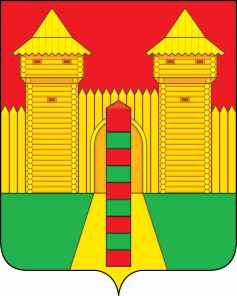 АДМИНИСТРАЦИЯ  МУНИЦИПАЛЬНОГО  ОБРАЗОВАНИЯ «ШУМЯЧСКИЙ   РАЙОН» СМОЛЕНСКОЙ  ОБЛАСТИПОСТАНОВЛЕНИЕот 24.02.2022г. № 69          п. ШумячиВ соответствии с Земельным кодексом Российской Федерации, Федеральным законом от 25.10.2001 г. № 137-ФЗ «О введении в действие Земельного кодекса               Российской Федерации», приказом Министерства экономического развития                      Российской Федерации от 27.11.2014 г. № 762 «Об утверждении требований к                подготовке схемы расположения земельного участка или земельных участков на               кадастровом плане территории и формату схемы расположения земельного участка или земельных участков на кадастровом плане территории при подготовке схемы    расположения земельного участка или земельных участков на кадастровом плане   территории в форме электронного документа, формы схемы расположения                         земельного участка или земельных участков на кадастровом плане территории,                подготовка которой осуществляется в форме документа на бумажном носителе», на основании уведомления о приостановлении государственного кадастрового учета от 10.01.2022 г. № КУВД-001/2021-55576502/1, заявления Лукьянова Леонида                        Леонидовича от 15.02.2022 г. (регистрационный № 215 от 15.02.2022 г.)	Администрация муниципального образования «Шумячский район»                   Смоленской областиП О С Т А Н О В Л Я Е Т:1. Утвердить схему расположения земельного участка на кадастровом плане территории из земель населенных пунктов площадью 433 кв. м., расположенного по адресу: Российская Федерация, Смоленская область, Шумячский район, Шумячское городское поселение, п. Шумячи, ул. Полевая, вблизи д. 2.2. Земельный участок, указанный в пункте 1 настоящего постановления,                расположен в территориальной зоне Ж1 и в пределах кадастрового квартала 67:24:0190142.Разрешенное использование – блокированная жилая застройка.3. Определить, что Лукьянов Л. Л. имеет право на обращение без доверенности с заявлением об осуществлении государственного кадастрового учета, указанного в пункте 1 настоящего постановления земельного участка.4. Признать утратившим силу постановление Администрации муниципального образования «Шумячский район» Смоленской области от 08.06.2017 № 438 «Об утверждении схемы расположения земельного участка на кадастровом плане                     территории» (в ред. постановления Администрации муниципального образования «Шумячский район» Смоленской области от 07.11.2017 № 688).4. Срок действия настоящего постановления составляет два года.Об утверждении схемы расположения земельного участка на кадастровом плане территорииГлава муниципального образования«Шумячский район» Смоленской областиА.Н. Васильев